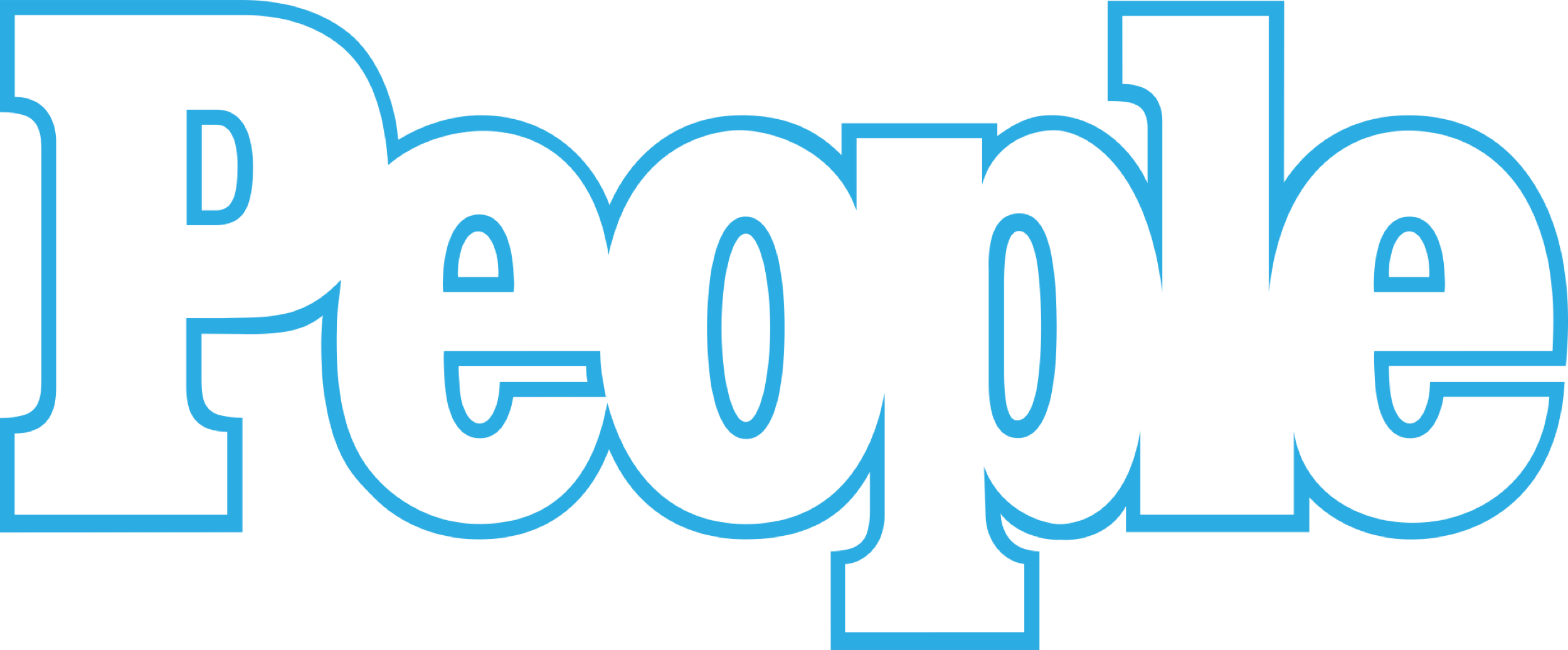 September 2, 2020https://people.com/music/andra-day-us-open-be-open-campaign-necessary/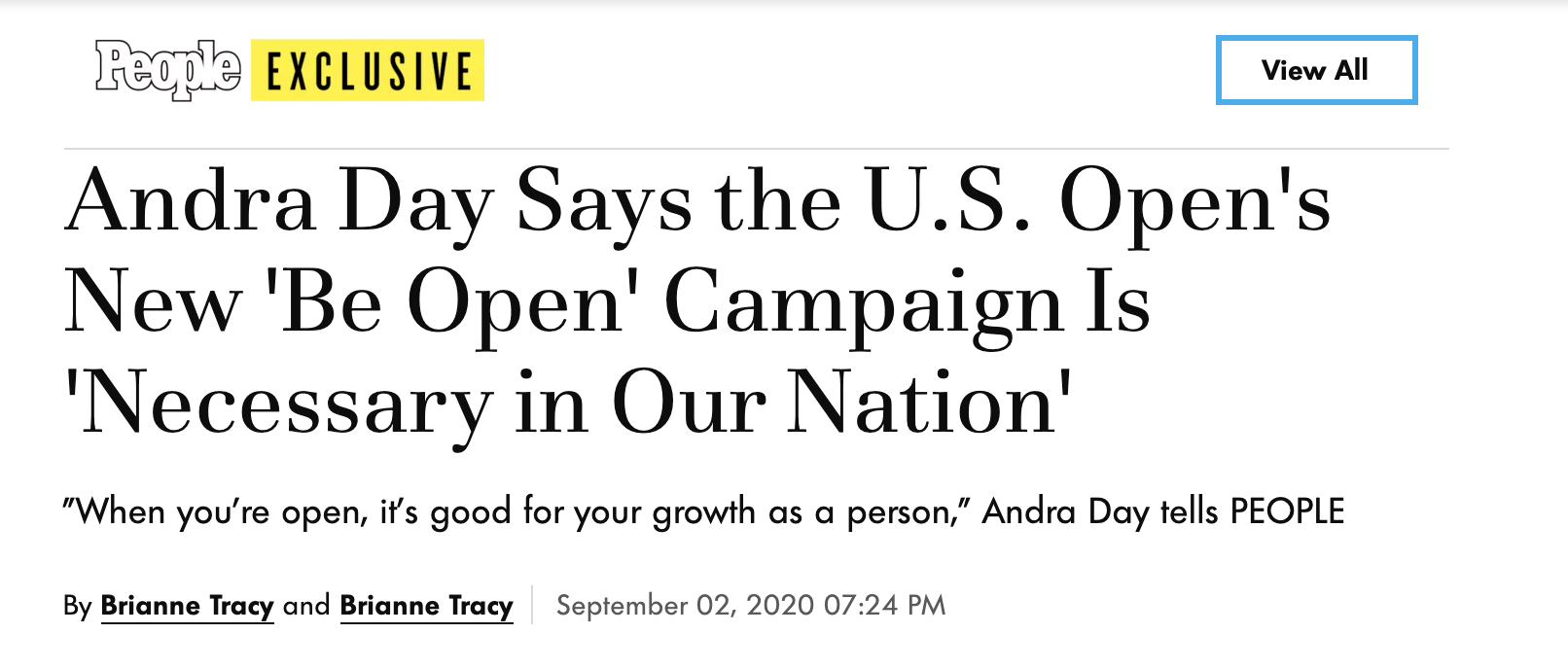 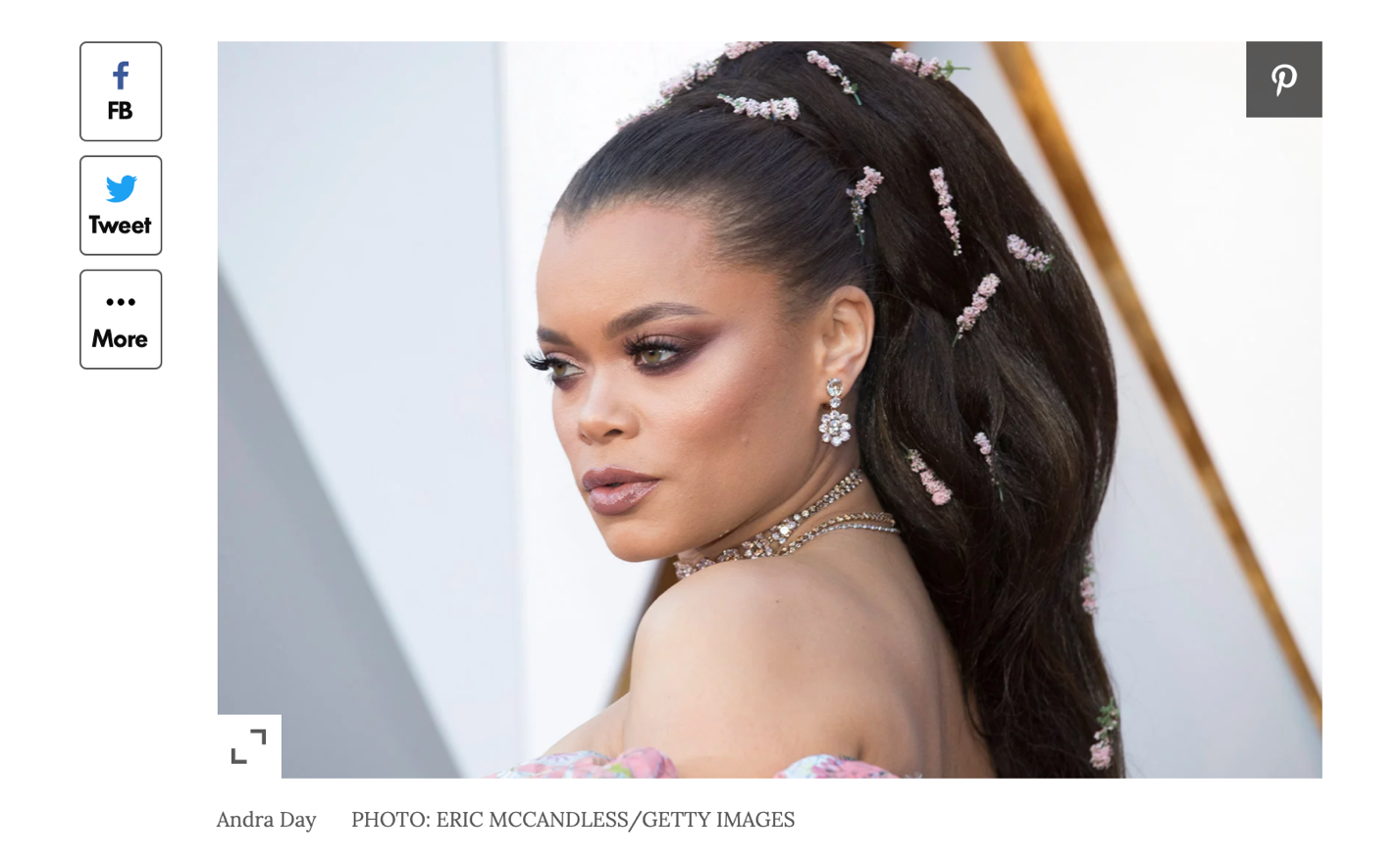 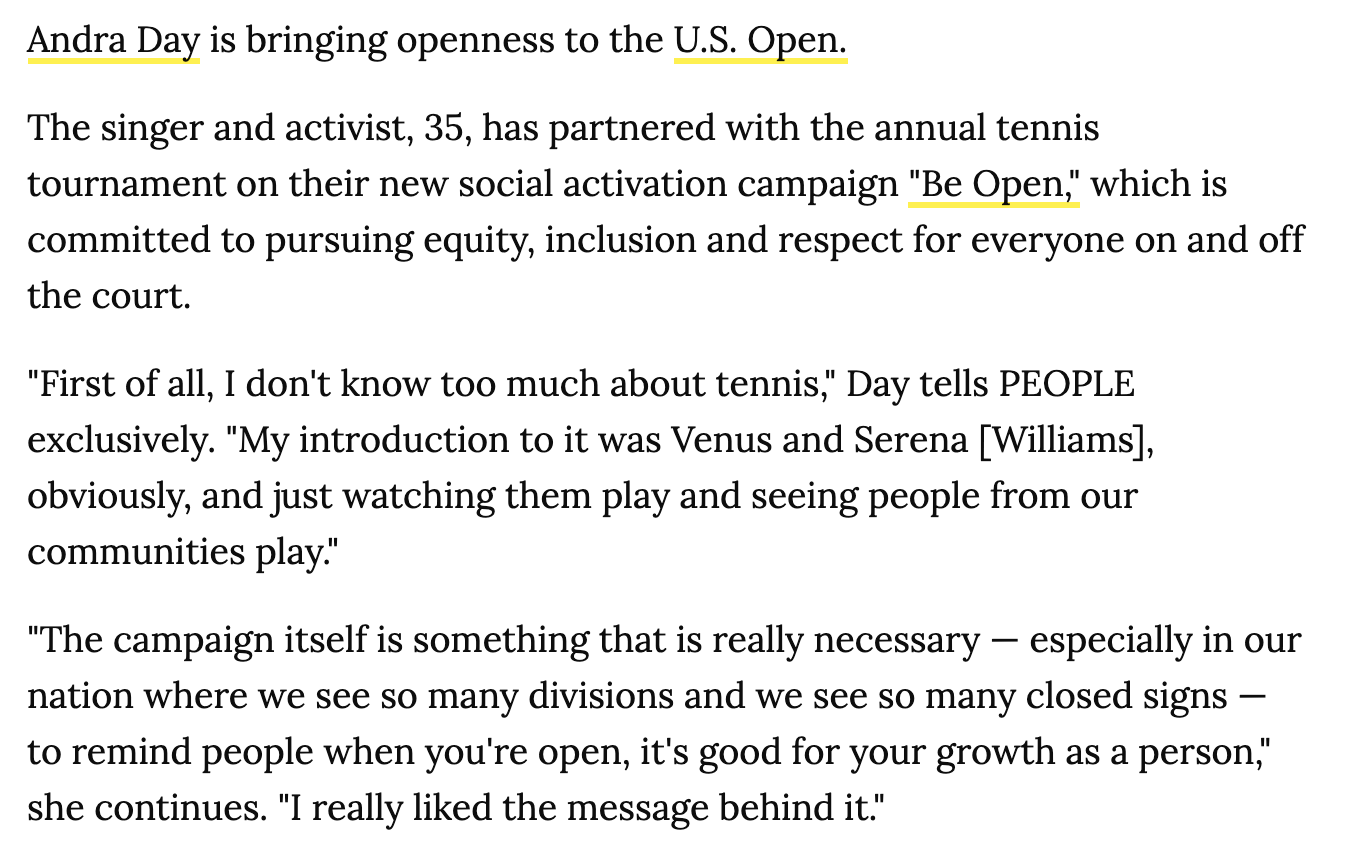 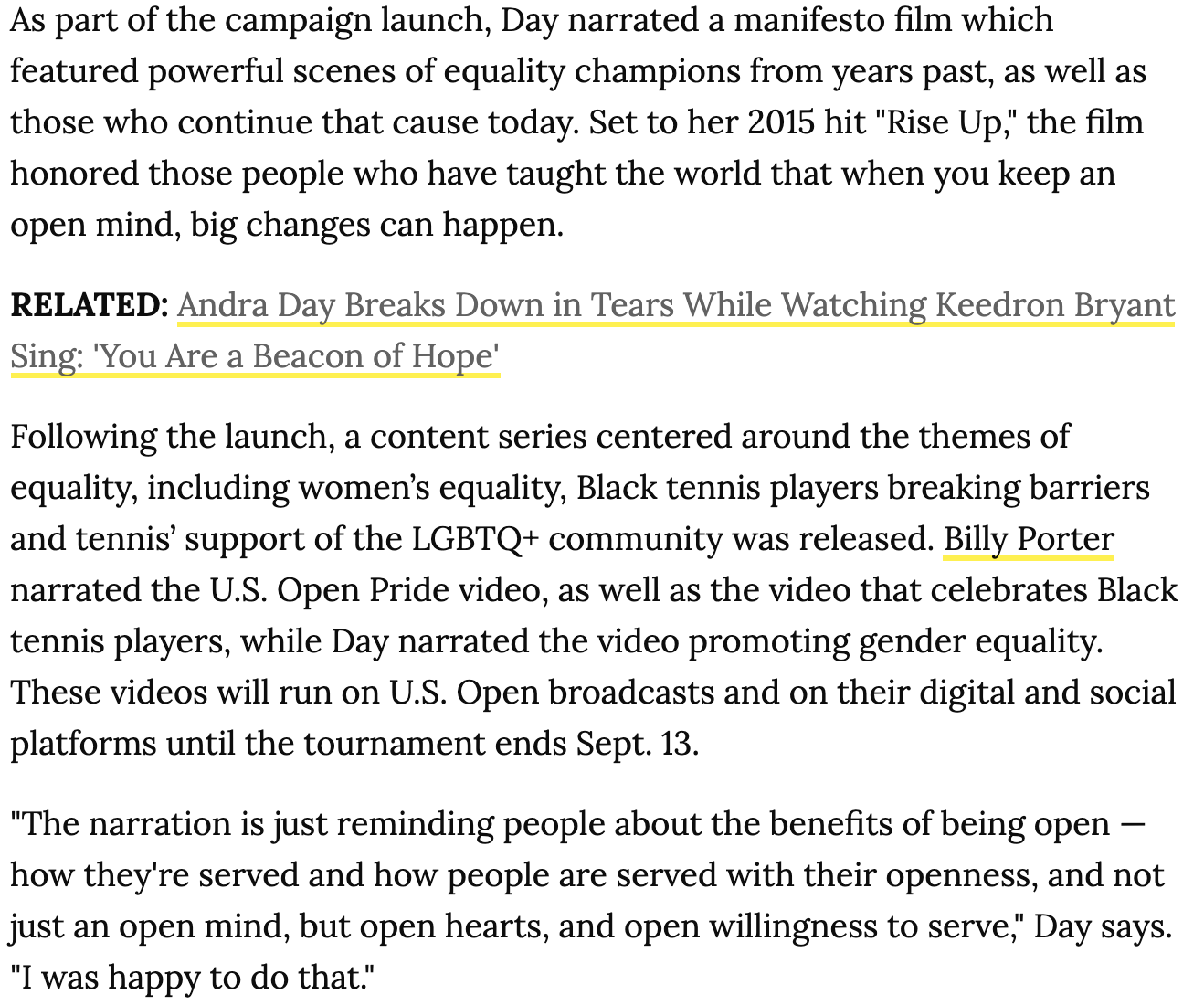 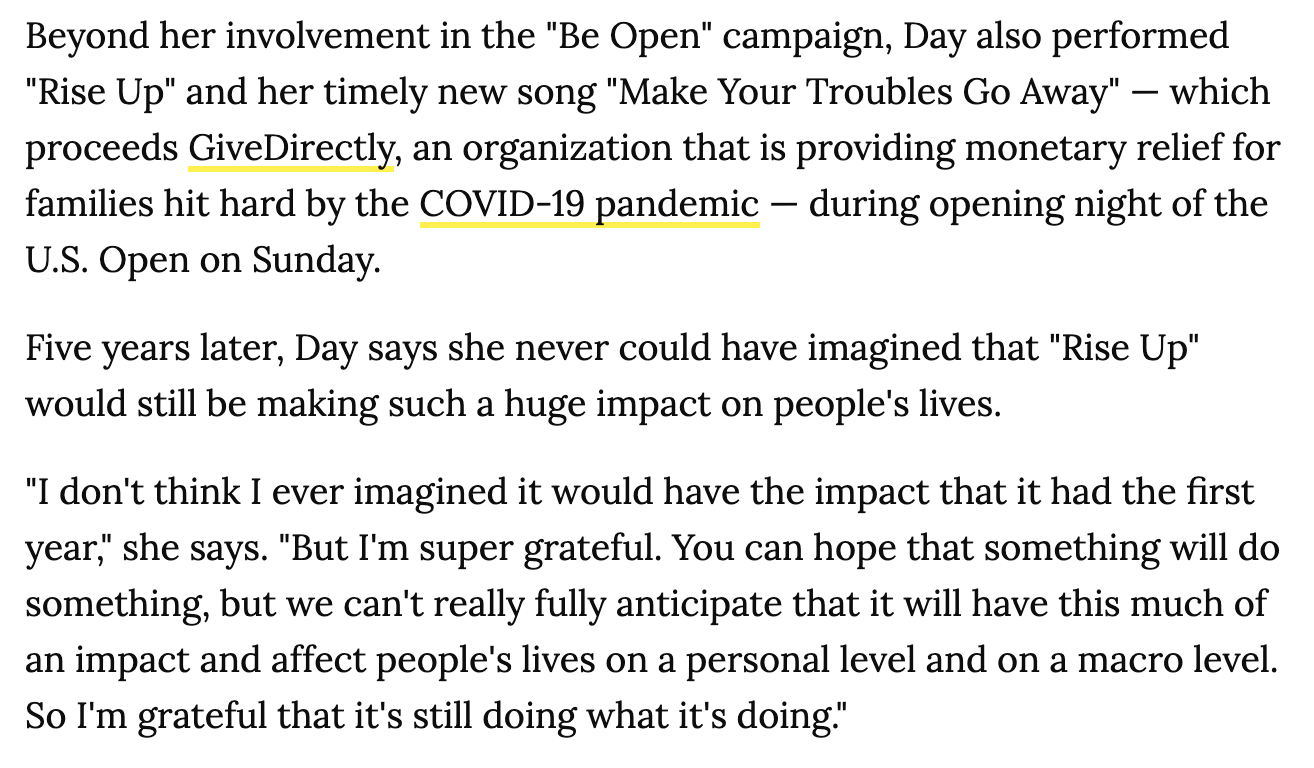 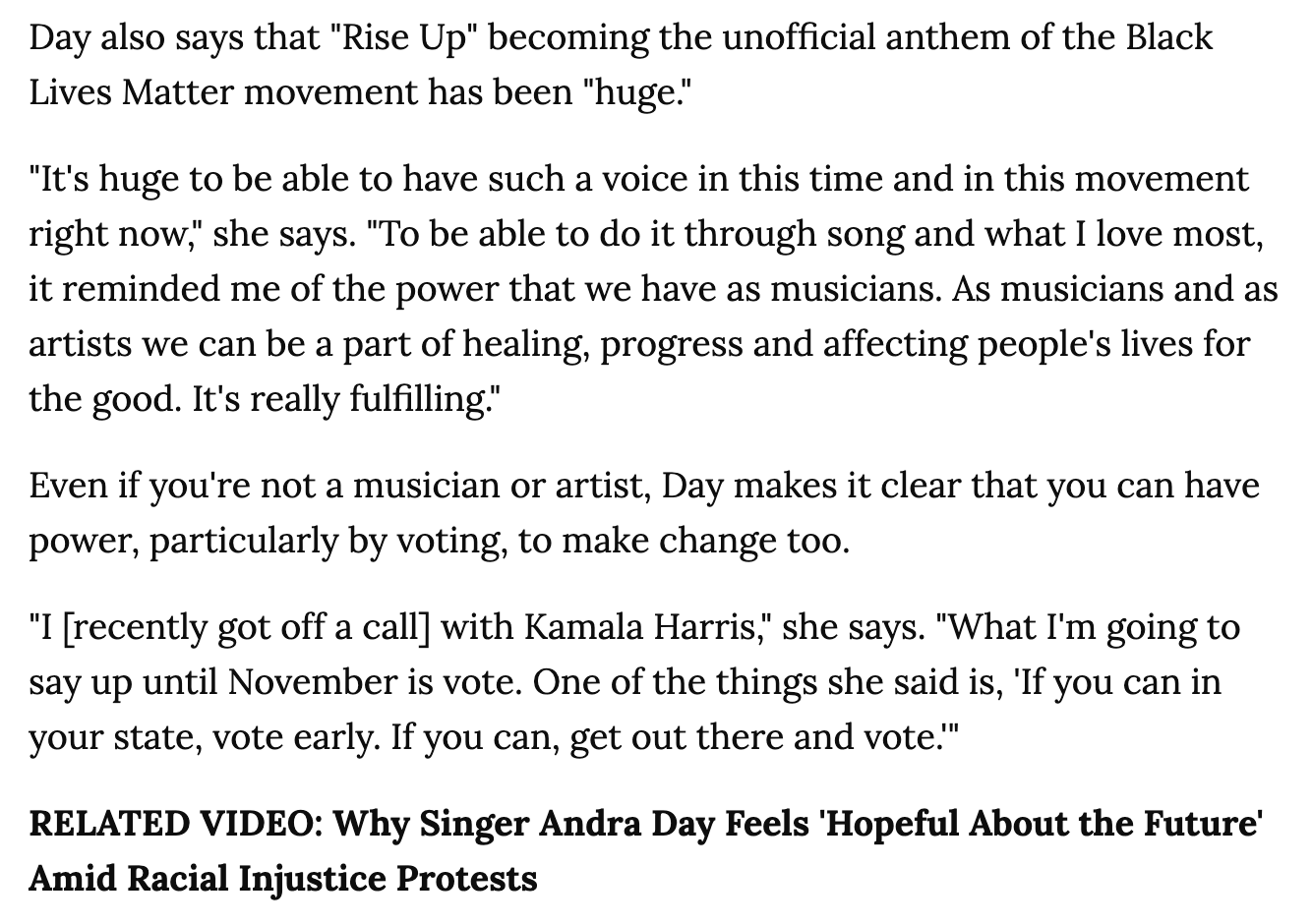 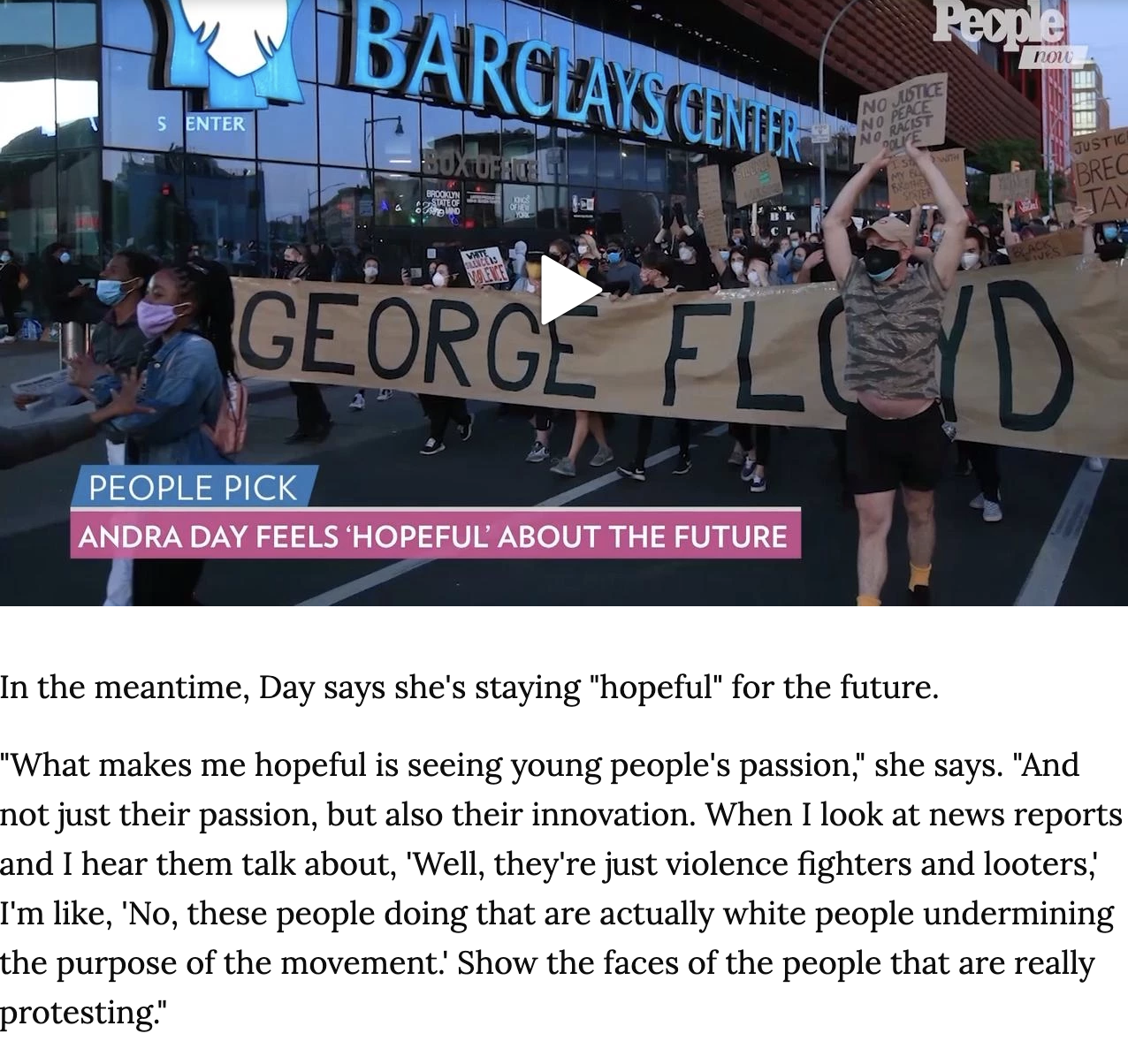 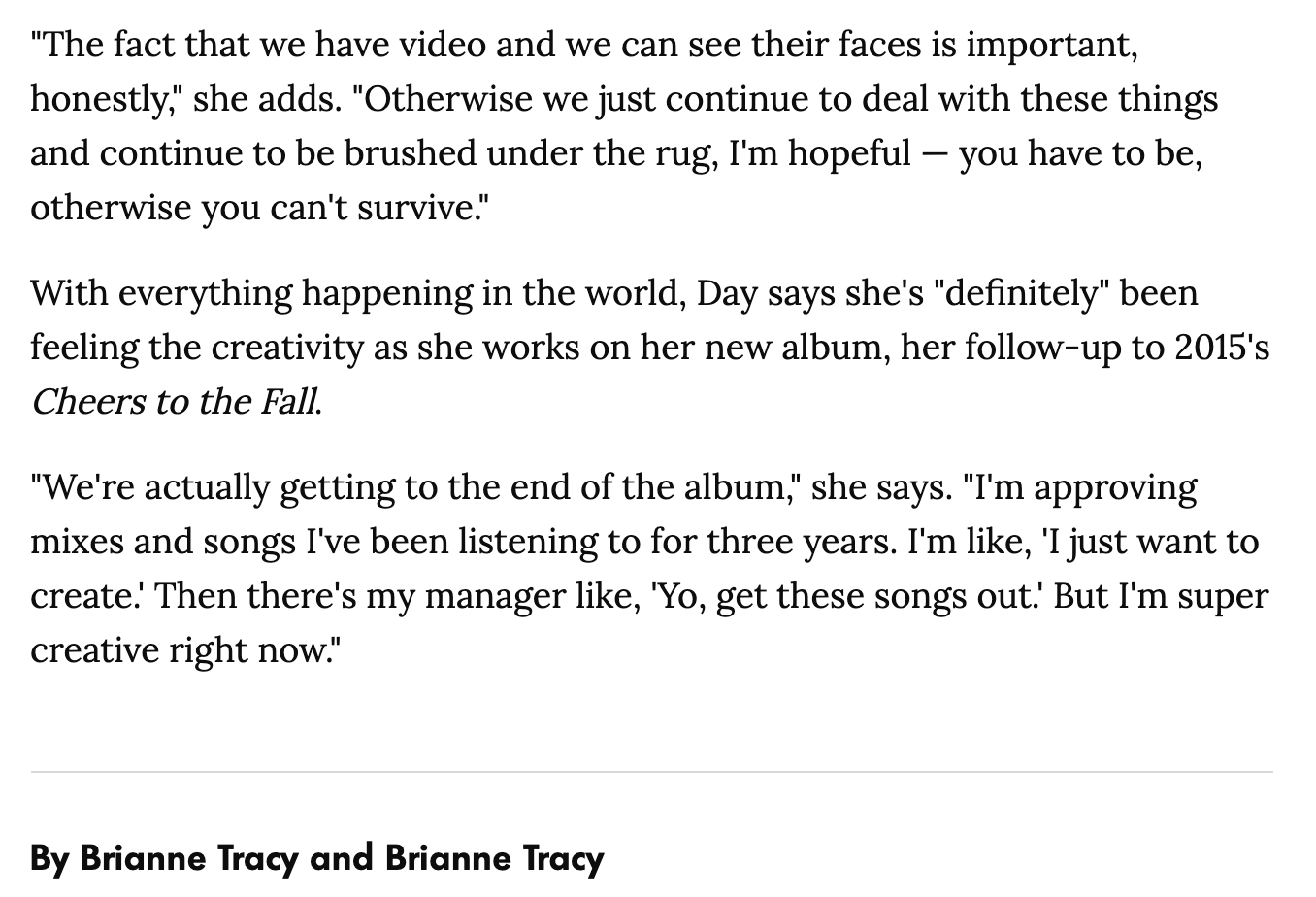 